花蓮縣花蓮市明廉國民小學112學年度校訂課程成果報告主題：閱讀萬花筒年級：五年級成果照片：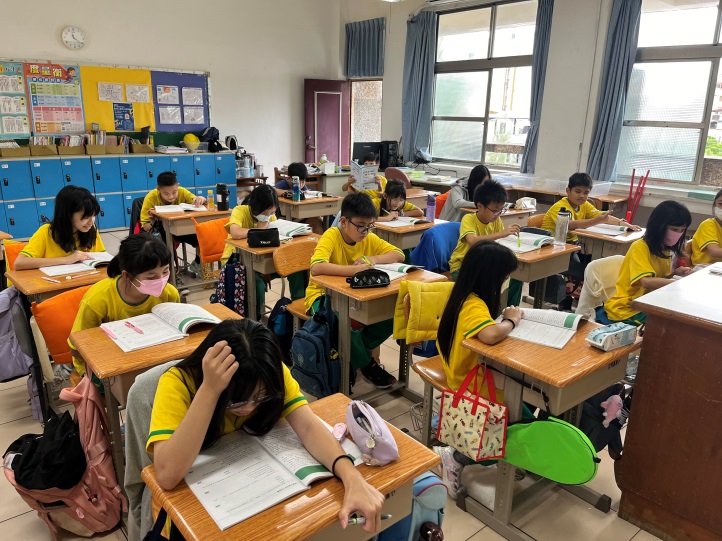 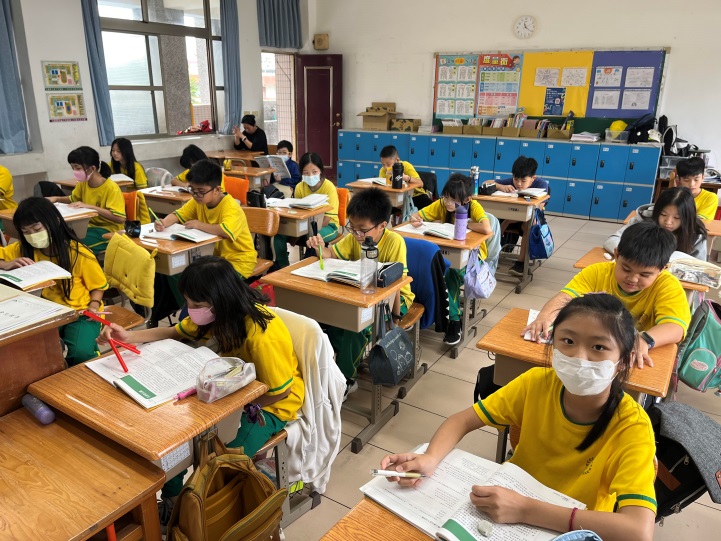 圖片說明：閱讀測驗練習並解說。圖片說明：閱讀測驗練習並解說。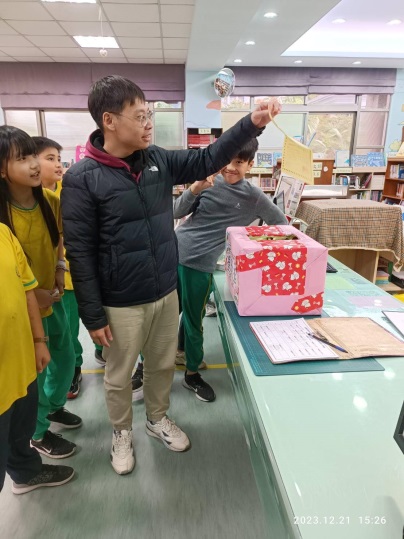 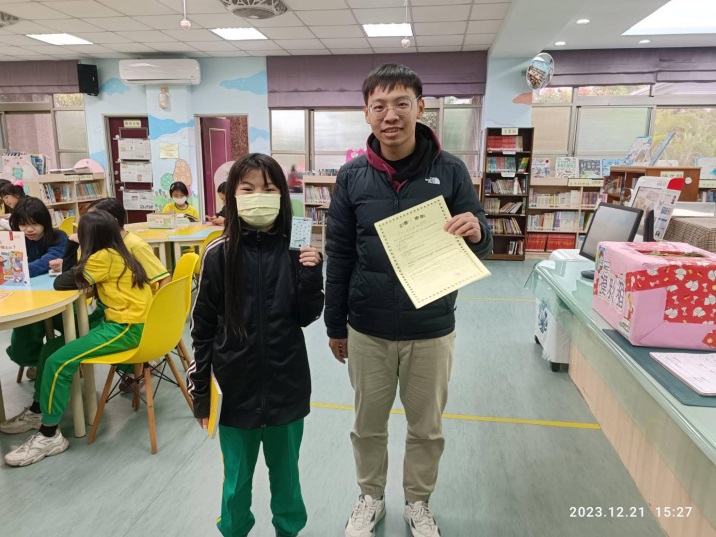 圖片說明：學生參加主題書展，並抽出獎項。圖片說明：為主題書展認真的孩子頒獎。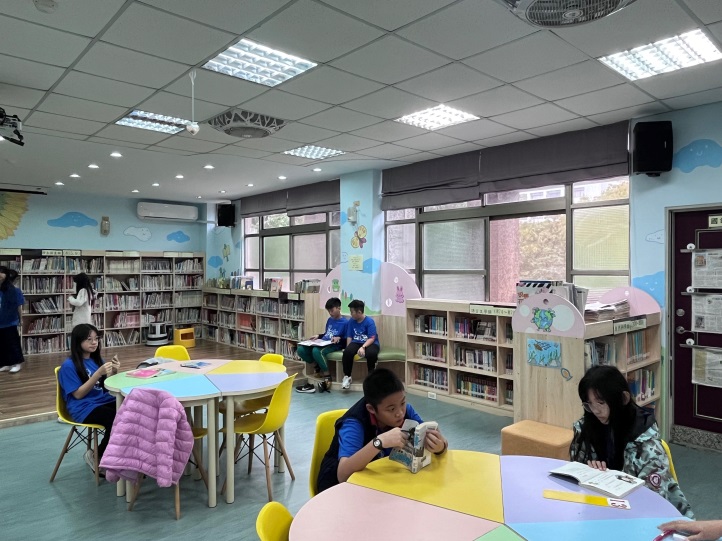 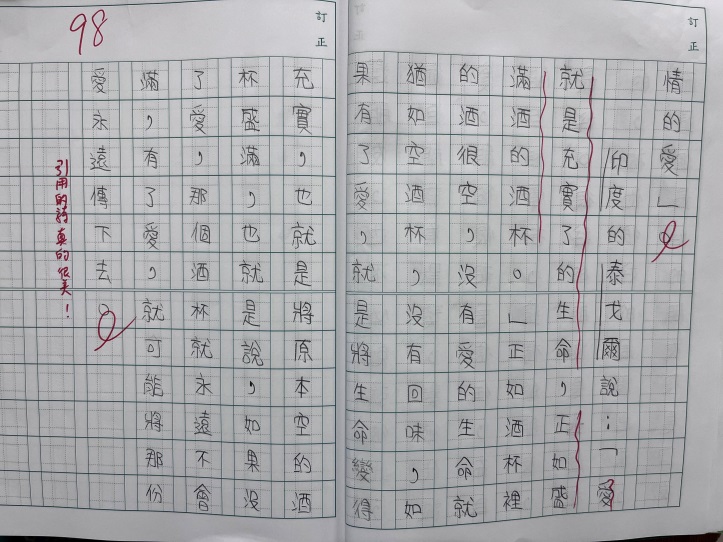 圖片說明：在圖書室認真閱讀的孩子們。圖片說明：將平常閱讀的內容放入作文中。